Rens og skift.Kom godt i gang!Dine høreapparater kompenserer for din hørenedsættelse, men de giver dig ikke normal hørelse. Derfor er der stadig mange lyttesituationer, som kan være vanskelige. Du kan få gratis undervisning og vejledning på Center for Specialundervisning for voksne (CSV). Du er velkommen til at henvende dig, hvis du har spørgsmål, eller hvis du har behov for en samtale med en hørepædagog om mulige tilbud til dig. CSV tilbyder: undervisning i anvendelse af høreapparater undervisning i høretaktik og kommunikationsstrategier afdækning af behov for ekstra høretekniske hjælpemidler kursus i brug af ekstra høretekniske hjælpemidler Andre hørevanskeligheder Du har måske andre vanskeligheder med hørelsen end hørenedsættelse. Det kan fx være, at du er lydfølsom eller har tinnitus. CSV tilbyder: webinarrække om tinnitus undervisning i håndtering af tinnitus og lydfølsomhed kursus om lydfølsomhed ved PCS rådgivning og undervisning til personer med Menière eller Sudden Deafness rådgivning om mulighed for CI-operation undervisning i Dansk for Døve undervisning i tegnsprog Ansøgning om hjælpemidler Hvis du er borger i Københavns Kommune, skal du følge vejledningen nedenfor.Hvis du er fyldt 65 år, skal du henvende dig til Hjælpemiddelcentret.Hvis du er under 65 år, skal du henvende dig til Borgercenter Handicap.Hvis du er i arbejde og skal bruge hjælpemidlet i arbejdsmæssig sammenhæng, kan du henvende dig hos os og få vejledning om, hvordan du skal forholde dig.Når vi modtager din ansøgning, vil du blive indkaldt til en udredning og afprøvning af det høretekniske hjælpemiddel.Hørevejledningen på CSVBorgere i Københavns Kommune som har brug for hjælp til deres høre-apparater eller andre hørerelaterede problemstillinger, kan henvende sig personligt eller telefonisk i høre-vejledningens åbne træffetid.I træffetiden får du råd og vejledning om betjening og vedligeholdelse af høreapparater, hjælp til at bestille batterier og slange samt hjælp til udfyldning af ansøgning om høretekniske hjælpemidler. Ved særlige forhold kan der aftales hjemmebesøg.Ved henvendelse husk:Medbring altid brugervejledningen og evt. tilbehør til dine høreapparater. Medbring også din hørekurve. Kontakt CSVAdresse: 	Frankrigsgade 4,		2300, København STelefontid:	man-fre 09:00-12:00Telefon: 		82 56 11 00E-mail:		csv@kk.dkWeb:		www.csv.kk.dkHørevejlederne træffes personligt:Alle hverdage kl. 10:00 – 11.30Frankrigsgade 42300 København SHørevejlederne træffes telefonisk:Telefontid:	man-fre 12:30-13:30Telefon: 		82 56 11 08Hotline for personer med tinnitus og lydfølsomhed:Telefontid:	tors 9:00-10:30Telefon: 		82 56 11 04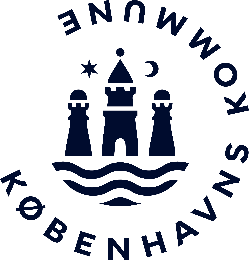 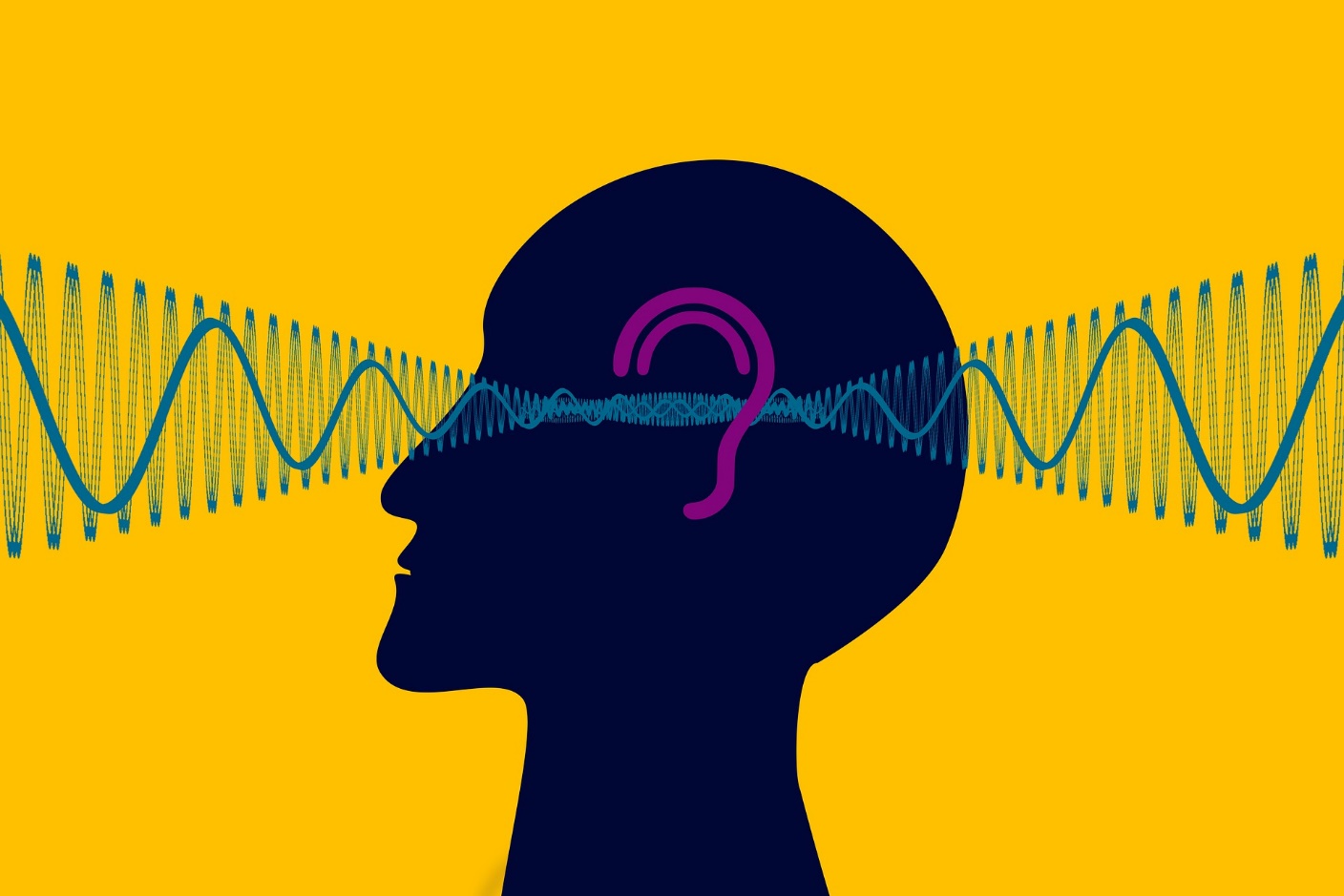 Indsatser fra høreafdelingen på CSV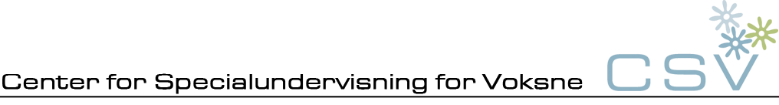 Lydfølsomhedved PCS